CARTE DE PRODUITL’eclairage magnetique 
de tablette CPSlim10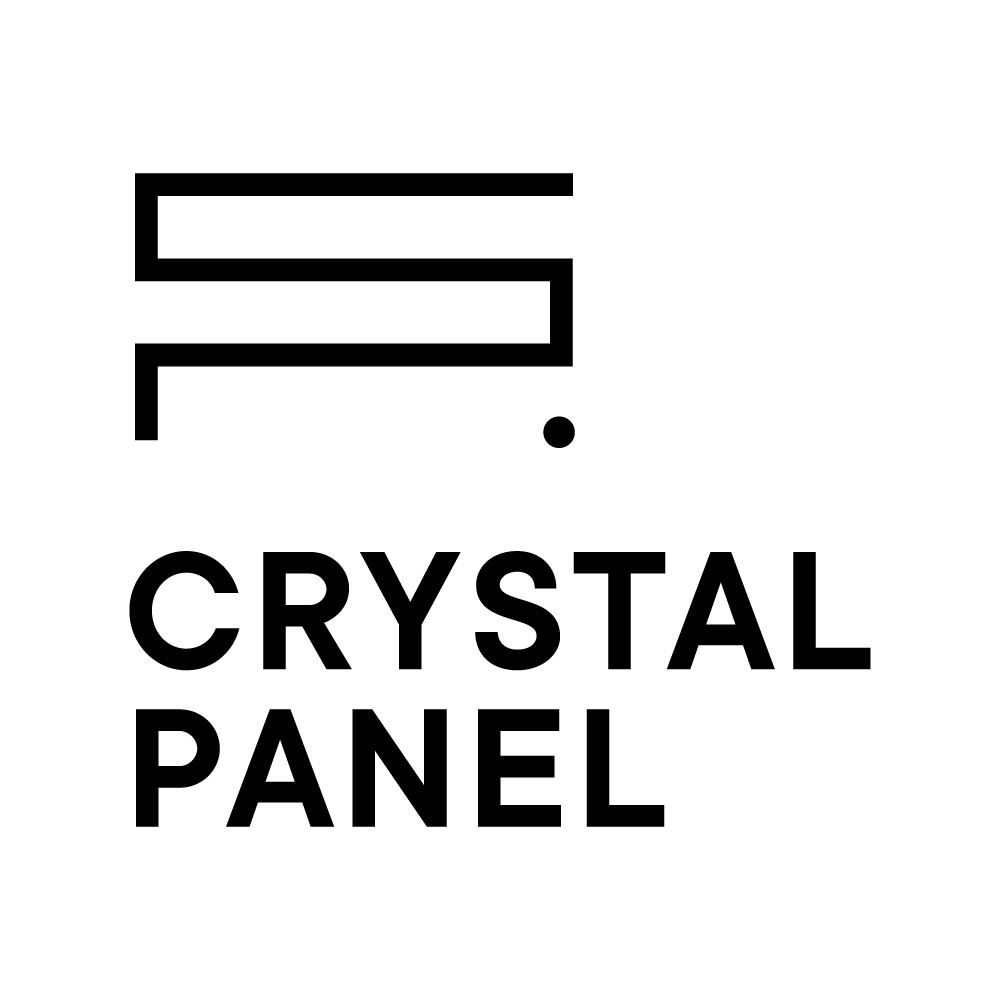 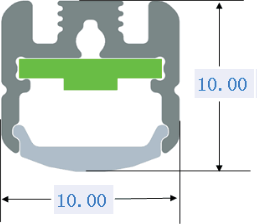 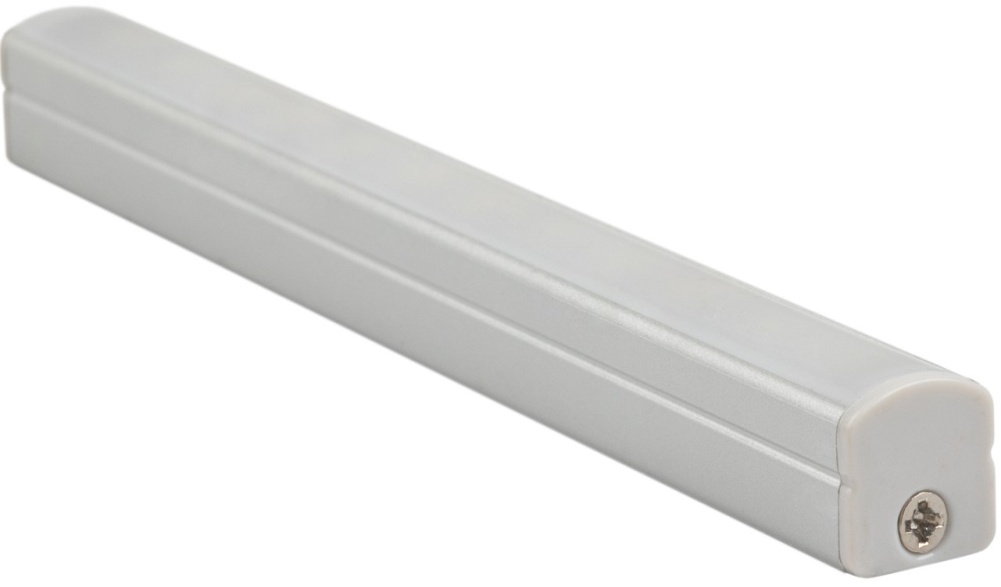 Longueur maximale [mm]         2100 mmCouleur	Gris anodisé1. Embout Alec orfice pour cableAccessories	2. Embout Sans orifice3. Aimants1. magnetiqueInstallation	2. Par ruban adhésif
                                                     3. clip d’installationVoltage [V]	12/24 (5 sur commande)Intensité du courant [A]	1250 /m ±10% sur 12VPuissance de sortie [W]	15 /m ±10% sur 12VCouleur de temperature [K]	3000, 4000, 5000, 6500, 7000, 10.000


 Angle de faisceau	120°
	Longueur maximale [mm]         2100 mmCouleur	Gris anodisé1. Embout Alec orfice pour cableAccessories	2. Embout Sans orifice3. Aimants1. magnetiqueInstallation	2. Par ruban adhésif
                                                     3. clip d’installationVoltage [V]	12/24 (5 sur commande)Intensité du courant [A]	1250 /m ±10% sur 12VPuissance de sortie [W]	15 /m ±10% sur 12VCouleur de temperature [K]	3000, 4000, 5000, 6500, 7000, 10.000


 Angle de faisceau	120°
	SKL PLUS SP. Z O.O.ul. Błażeja 70D / 61-608 Poznań, PolandVAT No. / NIP: PL9721195168 / REGON: 301067675 / KRS: 0000334391export@crystal-panel.com / mobile: +48 61 824 27 81 / www.crystal-panel.com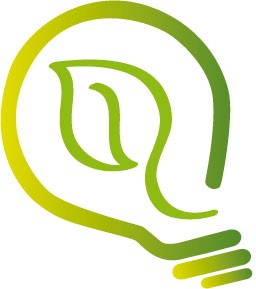 SKL PLUS SP. Z O.O.ul. Błażeja 70D / 61-608 Poznań, PolandVAT No. / NIP: PL9721195168 / REGON: 301067675 / KRS: 0000334391export@crystal-panel.com / mobile: +48 61 824 27 81 / www.crystal-panel.com